VZOR 1									16th MarchMy monsterby Tom Novák 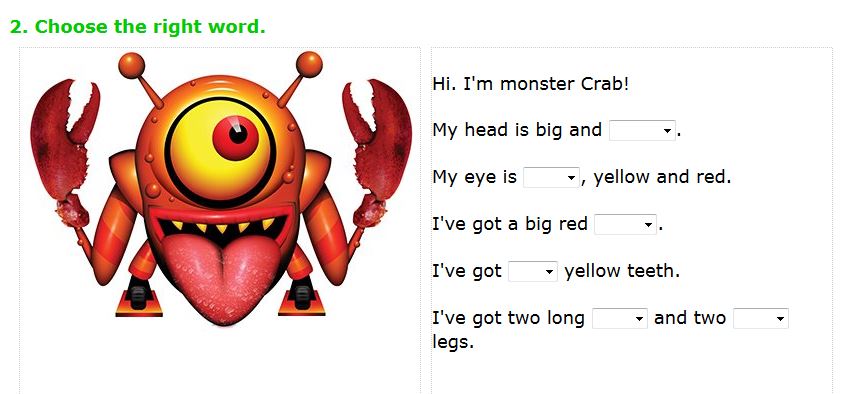 Vocabulary:Big – velkýSmall /smól/ – malýShort /šót/ krátkýLong – dlouhýFat /fet/ - tlustýSlim - štíhlýIts – toho, onohoBoy – klukGirl – holkaSharp - ostrýScary - strašidelnýVysvětlení:It´s = It is = To je… He´s = He is = On je..She´s = She is = Ona je…He´s got /híz got/ = He has got /hí has got/= On má…She´s got /šíz got/ = She has got /ší has got/= Ona má…VZOR 2Name: ……………………………………………			Date: ……………………………………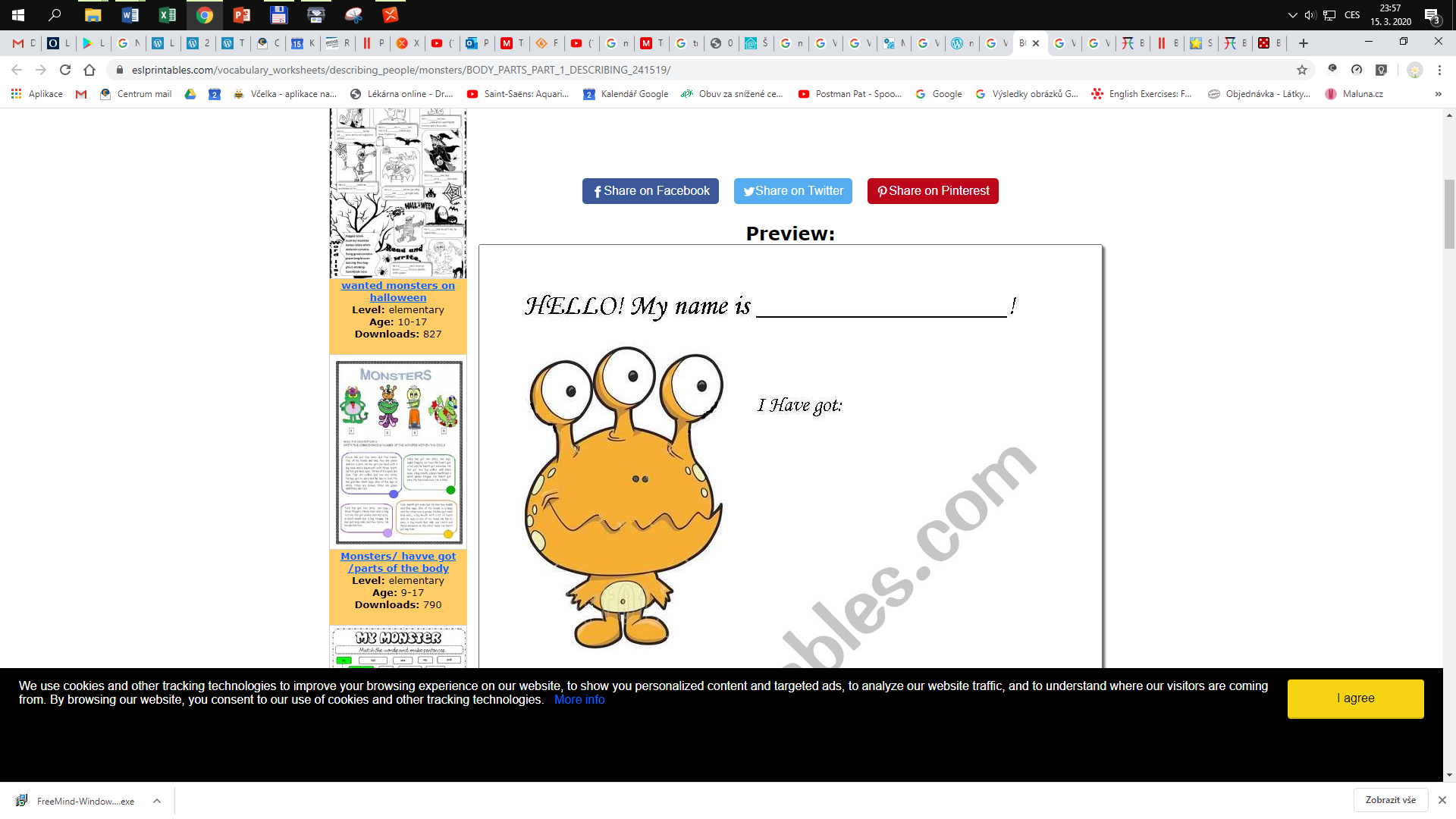 (Fill in: EYES, THREE, ONE, BODY, LEGS, ARMS)It´s my monster. She´s a girl. She is orange. She´s got ………… big head. She´s got a small ………………………… She´s got two short ……………………….. and ……………………………… . She´s got …………………………… big ……………………………….. . Vysvětlení:It´s = It is = To je… He´s got /híz got/ = he has got /hí has got/= On má…She´s got /šíz got/ = she has got /ší has got/= Ona má…